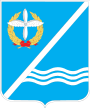 Совет Качинского муниципального округа города СевастополяРЕШЕНИЕ  № 12/63Об утверждении отчета об исполнении бюджета внутригородского муниципального образования города Севастополя Качинский муниципальный округ за 9 месяцев 2017 годаЗаслушав информацию Главы внутригородского муниципального образования города Севастополя Качинский муниципальный округ Герасим Николая Михайловича об исполнении бюджета Качинского муниципального округа за II квартал 2017 года, в соответствии с п. 5 ст. 264.2 Бюджетного кодекса Российской Федерации, ст. 28 Федерального Закона от 16.10.2003 № 131-ФЗ «Об общих принципах организации местного самоуправления в Российской Федерации», Уставом внутригородского муниципального образования, утвержденным решением Совета Качинского муниципального округа от 19.03.2015 № 13, руководствуясь Положением о бюджетном процессе во внутригородском муниципальном образовании города Севастополя Качинский муниципальный округ, утвержденным решением Совета Качинского муниципального округа от 02.07.2015г. № 20, Совет Качинского муниципального округаРЕШИЛ:1. Принять к сведению отчет об исполнении бюджета внутригородского муниципального образования города Севастополя Качинский муниципальный округ за 9 месяцев 2017 года:1.1. По доходам бюджета внутригородского муниципального образования города Севастополя Качинский муниципальный округ. (Приложение 1);1.2. По расходам бюджета внутригородского муниципального образования города Севастополя Качинский муниципальный округ. (Приложение 2);1.3. По источникам финансирования дефицита бюджета внутригородского муниципального образования города Севастополя Качинский муниципальный округ. (Приложение 3);2. Обнародовать настоящее решение на сайте внутригородского муниципального образования города Севастополя Качинский муниципальный округ, информационных стендах внутригородского муниципального образования города Севастополя Качинский муниципальный округ.3. Настоящее решение вступает в силу со дня обнародования.4. Контроль за исполнением настоящего решения возложить на Главу ВМО Качинский МО, исполняющего полномочия председателя Совета, Главу местной администрации Герасим Н.М.II созывXII сессия                 2016 – 2021 гг.22.11.2017  годапгт. КачаЗаместитель Председателя Совета ВМО Качинский МОЗаместитель Председателя Совета ВМО Качинский МОГ.В. РутенкоПРИЛОЖЕНИЕ 1
к решению Совета Качинского
муниципального округа
от 22.11.2017 г. № 22/63
"Об утверждении отчета об исполнении бюджета внутригородского муниципального образования города Севастополя Качинский муниципальный округ за 9 месяцев 2017 год"ПРИЛОЖЕНИЕ 1
к решению Совета Качинского
муниципального округа
от 22.11.2017 г. № 22/63
"Об утверждении отчета об исполнении бюджета внутригородского муниципального образования города Севастополя Качинский муниципальный округ за 9 месяцев 2017 год"ПРИЛОЖЕНИЕ 1
к решению Совета Качинского
муниципального округа
от 22.11.2017 г. № 22/63
"Об утверждении отчета об исполнении бюджета внутригородского муниципального образования города Севастополя Качинский муниципальный округ за 9 месяцев 2017 год"ОТЧЕТ ОБ ИСПОЛНЕНИИ БЮДЖЕТАОТЧЕТ ОБ ИСПОЛНЕНИИ БЮДЖЕТАОТЧЕТ ОБ ИСПОЛНЕНИИ БЮДЖЕТАОТЧЕТ ОБ ИСПОЛНЕНИИ БЮДЖЕТАОТЧЕТ ОБ ИСПОЛНЕНИИ БЮДЖЕТАОТЧЕТ ОБ ИСПОЛНЕНИИ БЮДЖЕТАОТЧЕТ ОБ ИСПОЛНЕНИИ БЮДЖЕТАОТЧЕТ ОБ ИСПОЛНЕНИИ БЮДЖЕТАОТЧЕТ ОБ ИСПОЛНЕНИИ БЮДЖЕТАОТЧЕТ ОБ ИСПОЛНЕНИИ БЮДЖЕТАОТЧЕТ ОБ ИСПОЛНЕНИИ БЮДЖЕТАОТЧЕТ ОБ ИСПОЛНЕНИИ БЮДЖЕТАОТЧЕТ ОБ ИСПОЛНЕНИИ БЮДЖЕТАКОДЫФорма по ОКУД0503117на 1 октября 2017 г.на 1 октября 2017 г.на 1 октября 2017 г.на 1 октября 2017 г.на 1 октября 2017 г.на 1 октября 2017 г.Дата01.10.2017по ОКПО00395406Наименование
финансового органаНаименование
финансового органаНаименование
финансового органаНаименование
финансового органаНаименование
финансового органаМестная администрация Качинского муниципального округаМестная администрация Качинского муниципального округаМестная администрация Качинского муниципального округаМестная администрация Качинского муниципального округаМестная администрация Качинского муниципального округаМестная администрация Качинского муниципального округаГлава по БК950Наименование публично-правового образованияНаименование публично-правового образованияНаименование публично-правового образованияНаименование публично-правового образованияНаименование публично-правового образованияБюджет Качинского МОБюджет Качинского МОБюджет Качинского МОБюджет Качинского МОБюджет Качинского МОБюджет Качинского МОпо ОКТМО67320000Периодичность:Периодичность:Периодичность:Периодичность:Периодичность:месячная, квартальная, годоваямесячная, квартальная, годоваямесячная, квартальная, годоваямесячная, квартальная, годоваямесячная, квартальная, годоваямесячная, квартальная, годоваяЕдиница измерения:Единица измерения:Единица измерения:Единица измерения:Единица измерения:руб.руб.руб.руб.руб.руб.3831. Доходы бюджета1. Доходы бюджета1. Доходы бюджета1. Доходы бюджета1. Доходы бюджета1. Доходы бюджета1. Доходы бюджета1. Доходы бюджета1. Доходы бюджета1. Доходы бюджета1. Доходы бюджета1. Доходы бюджета1. Доходы бюджетаНаименование показателяНаименование показателяНаименование показателяНаименование показателяНаименование показателяКод строкиКод строкиКод дохода по бюджетной классификацииКод дохода по бюджетной классификацииКод дохода по бюджетной классификацииУтвержденные бюджетные назначенияИсполненоНеисполненные назначения% исполнения% исполнения% исполнения1111122333456777Доходы бюджета - ВСЕГО: 
В том числе:Доходы бюджета - ВСЕГО: 
В том числе:Доходы бюджета - ВСЕГО: 
В том числе:Доходы бюджета - ВСЕГО: 
В том числе:Доходы бюджета - ВСЕГО: 
В том числе:010010XXX26 757 500.0012 726 602.9214 030 897.0847,647,647,6НАЛОГОВЫЕ И НЕНАЛОГОВЫЕ ДОХОДЫНАЛОГОВЫЕ И НЕНАЛОГОВЫЕ ДОХОДЫНАЛОГОВЫЕ И НЕНАЛОГОВЫЕ ДОХОДЫНАЛОГОВЫЕ И НЕНАЛОГОВЫЕ ДОХОДЫНАЛОГОВЫЕ И НЕНАЛОГОВЫЕ ДОХОДЫ010010000 10000000000000000000 10000000000000000000 100000000000000002 198 800.002 617 900.470.00НАЛОГИ НА ПРИБЫЛЬ, ДОХОДЫНАЛОГИ НА ПРИБЫЛЬ, ДОХОДЫНАЛОГИ НА ПРИБЫЛЬ, ДОХОДЫНАЛОГИ НА ПРИБЫЛЬ, ДОХОДЫНАЛОГИ НА ПРИБЫЛЬ, ДОХОДЫ010010000 10100000000000000000 10100000000000000000 10100000000000000419 700.00262 356.74157 343.2662,562,562,5Налог на доходы физических лицНалог на доходы физических лицНалог на доходы физических лицНалог на доходы физических лицНалог на доходы физических лиц010010000 10102000010000110000 10102000010000110000 10102000010000110419 700.00262 356.74157 343.26Налог на доходы физических лиц с доходов, источником которых является налоговый агент, за исключением доходов, в отношении которых исчисление и уплата налога осуществляются в соответствии со статьями 227, 227.1 и 228 Налогового кодекса Российской ФедерацииНалог на доходы физических лиц с доходов, источником которых является налоговый агент, за исключением доходов, в отношении которых исчисление и уплата налога осуществляются в соответствии со статьями 227, 227.1 и 228 Налогового кодекса Российской ФедерацииНалог на доходы физических лиц с доходов, источником которых является налоговый агент, за исключением доходов, в отношении которых исчисление и уплата налога осуществляются в соответствии со статьями 227, 227.1 и 228 Налогового кодекса Российской ФедерацииНалог на доходы физических лиц с доходов, источником которых является налоговый агент, за исключением доходов, в отношении которых исчисление и уплата налога осуществляются в соответствии со статьями 227, 227.1 и 228 Налогового кодекса Российской ФедерацииНалог на доходы физических лиц с доходов, источником которых является налоговый агент, за исключением доходов, в отношении которых исчисление и уплата налога осуществляются в соответствии со статьями 227, 227.1 и 228 Налогового кодекса Российской Федерации010010000 10102010010000110000 10102010010000110000 10102010010000110419 700.00259 798.25159 901.75Налог на доходы физических лиц с доходов, источником которых является налоговый агент, за исключением доходов, в отношении которых исчисление и уплата налога осуществляются в соответствии со статьями 227, 227.1 и 228 Налогового кодекса Российской Федерации (сумма платежа (перерасчеты, недоимка и задолженность по соответствующему платежу, в том числе по отмененному)Налог на доходы физических лиц с доходов, источником которых является налоговый агент, за исключением доходов, в отношении которых исчисление и уплата налога осуществляются в соответствии со статьями 227, 227.1 и 228 Налогового кодекса Российской Федерации (сумма платежа (перерасчеты, недоимка и задолженность по соответствующему платежу, в том числе по отмененному)Налог на доходы физических лиц с доходов, источником которых является налоговый агент, за исключением доходов, в отношении которых исчисление и уплата налога осуществляются в соответствии со статьями 227, 227.1 и 228 Налогового кодекса Российской Федерации (сумма платежа (перерасчеты, недоимка и задолженность по соответствующему платежу, в том числе по отмененному)Налог на доходы физических лиц с доходов, источником которых является налоговый агент, за исключением доходов, в отношении которых исчисление и уплата налога осуществляются в соответствии со статьями 227, 227.1 и 228 Налогового кодекса Российской Федерации (сумма платежа (перерасчеты, недоимка и задолженность по соответствующему платежу, в том числе по отмененному)Налог на доходы физических лиц с доходов, источником которых является налоговый агент, за исключением доходов, в отношении которых исчисление и уплата налога осуществляются в соответствии со статьями 227, 227.1 и 228 Налогового кодекса Российской Федерации (сумма платежа (перерасчеты, недоимка и задолженность по соответствующему платежу, в том числе по отмененному)010010000 10102010011000110000 10102010011000110000 10102010011000110419 700.00259 774.17159 925.83Налог на доходы физических лиц с доходов, источником которых является налоговый агент, за исключением доходов, в отношении которых исчисление и уплата налога осуществляются в соответствии со статьями 227, 227.1 и 228 Налогового кодекса Российской Федерации (пени по соответствующему платежу)Налог на доходы физических лиц с доходов, источником которых является налоговый агент, за исключением доходов, в отношении которых исчисление и уплата налога осуществляются в соответствии со статьями 227, 227.1 и 228 Налогового кодекса Российской Федерации (пени по соответствующему платежу)Налог на доходы физических лиц с доходов, источником которых является налоговый агент, за исключением доходов, в отношении которых исчисление и уплата налога осуществляются в соответствии со статьями 227, 227.1 и 228 Налогового кодекса Российской Федерации (пени по соответствующему платежу)Налог на доходы физических лиц с доходов, источником которых является налоговый агент, за исключением доходов, в отношении которых исчисление и уплата налога осуществляются в соответствии со статьями 227, 227.1 и 228 Налогового кодекса Российской Федерации (пени по соответствующему платежу)Налог на доходы физических лиц с доходов, источником которых является налоговый агент, за исключением доходов, в отношении которых исчисление и уплата налога осуществляются в соответствии со статьями 227, 227.1 и 228 Налогового кодекса Российской Федерации (пени по соответствующему платежу)010010000 10102010012100110000 10102010012100110000 101020100121001100.0024.080.00Налог на доходы физических лиц с доходов, полученных физическими лицами в соответствии со статьей 228 Налогового кодекса Российской ФедерацииНалог на доходы физических лиц с доходов, полученных физическими лицами в соответствии со статьей 228 Налогового кодекса Российской ФедерацииНалог на доходы физических лиц с доходов, полученных физическими лицами в соответствии со статьей 228 Налогового кодекса Российской ФедерацииНалог на доходы физических лиц с доходов, полученных физическими лицами в соответствии со статьей 228 Налогового кодекса Российской ФедерацииНалог на доходы физических лиц с доходов, полученных физическими лицами в соответствии со статьей 228 Налогового кодекса Российской Федерации010010000 10102030010000110000 10102030010000110000 101020300100001100.002 394.810.00Налог на доходы физических лиц с доходов, полученных физическими лицами в соответствии со статьей 228 Налогового кодекса Российской Федерации (сумма платежа (перерасчеты, недоимка и задолженность по соответствующему платежу, в том числе по отмененному)Налог на доходы физических лиц с доходов, полученных физическими лицами в соответствии со статьей 228 Налогового кодекса Российской Федерации (сумма платежа (перерасчеты, недоимка и задолженность по соответствующему платежу, в том числе по отмененному)Налог на доходы физических лиц с доходов, полученных физическими лицами в соответствии со статьей 228 Налогового кодекса Российской Федерации (сумма платежа (перерасчеты, недоимка и задолженность по соответствующему платежу, в том числе по отмененному)Налог на доходы физических лиц с доходов, полученных физическими лицами в соответствии со статьей 228 Налогового кодекса Российской Федерации (сумма платежа (перерасчеты, недоимка и задолженность по соответствующему платежу, в том числе по отмененному)Налог на доходы физических лиц с доходов, полученных физическими лицами в соответствии со статьей 228 Налогового кодекса Российской Федерации (сумма платежа (перерасчеты, недоимка и задолженность по соответствующему платежу, в том числе по отмененному)010010000 10102030011000110000 10102030011000110000 101020300110001100.002 389.890.00Налог на доходы физических лиц с доходов, полученных физическими лицами в соответствии со статьей 228 Налогового кодекса Российской Федерации (пени по соответствующему платежу)Налог на доходы физических лиц с доходов, полученных физическими лицами в соответствии со статьей 228 Налогового кодекса Российской Федерации (пени по соответствующему платежу)Налог на доходы физических лиц с доходов, полученных физическими лицами в соответствии со статьей 228 Налогового кодекса Российской Федерации (пени по соответствующему платежу)Налог на доходы физических лиц с доходов, полученных физическими лицами в соответствии со статьей 228 Налогового кодекса Российской Федерации (пени по соответствующему платежу)Налог на доходы физических лиц с доходов, полученных физическими лицами в соответствии со статьей 228 Налогового кодекса Российской Федерации (пени по соответствующему платежу)010010000 10102030012100110000 10102030012100110000 101020300121001100.000.320.00Налог на доходы физических лиц с доходов, полученных физическими лицами в соответствии со статьей 228 Налогового кодекса Российской Федерации (суммы денежных взысканий (штрафов) по соответствующему платежу согласно законодательству Российской Федерации)Налог на доходы физических лиц с доходов, полученных физическими лицами в соответствии со статьей 228 Налогового кодекса Российской Федерации (суммы денежных взысканий (штрафов) по соответствующему платежу согласно законодательству Российской Федерации)Налог на доходы физических лиц с доходов, полученных физическими лицами в соответствии со статьей 228 Налогового кодекса Российской Федерации (суммы денежных взысканий (штрафов) по соответствующему платежу согласно законодательству Российской Федерации)Налог на доходы физических лиц с доходов, полученных физическими лицами в соответствии со статьей 228 Налогового кодекса Российской Федерации (суммы денежных взысканий (штрафов) по соответствующему платежу согласно законодательству Российской Федерации)Налог на доходы физических лиц с доходов, полученных физическими лицами в соответствии со статьей 228 Налогового кодекса Российской Федерации (суммы денежных взысканий (штрафов) по соответствующему платежу согласно законодательству Российской Федерации)010010000 10102030013000110000 10102030013000110000 101020300130001100.004.600.00Налог на доходы физических лиц в виде фиксированных авансовых платежей с доходов, полученных физическими лицами, являющимися иностранными гражданами, осуществляющими трудовую деятельность по найму на основании патента в соответствии со статьей 227.1 Налогового кодекса Российской ФедерацииНалог на доходы физических лиц в виде фиксированных авансовых платежей с доходов, полученных физическими лицами, являющимися иностранными гражданами, осуществляющими трудовую деятельность по найму на основании патента в соответствии со статьей 227.1 Налогового кодекса Российской ФедерацииНалог на доходы физических лиц в виде фиксированных авансовых платежей с доходов, полученных физическими лицами, являющимися иностранными гражданами, осуществляющими трудовую деятельность по найму на основании патента в соответствии со статьей 227.1 Налогового кодекса Российской ФедерацииНалог на доходы физических лиц в виде фиксированных авансовых платежей с доходов, полученных физическими лицами, являющимися иностранными гражданами, осуществляющими трудовую деятельность по найму на основании патента в соответствии со статьей 227.1 Налогового кодекса Российской ФедерацииНалог на доходы физических лиц в виде фиксированных авансовых платежей с доходов, полученных физическими лицами, являющимися иностранными гражданами, осуществляющими трудовую деятельность по найму на основании патента в соответствии со статьей 227.1 Налогового кодекса Российской Федерации010010000 10102040010000110000 10102040010000110000 101020400100001100.00163.680.00Налог на доходы физических лиц в виде фиксированных авансовых платежей с доходов, полученных физическими лицами, являющимися иностранными гражданами, осуществляющими трудовую деятельность по найму на основании патента в соответствии со статьей 227.1 Налогового кодекса Российской Федерации (сумма платежа (перерасчеты, недоимка и задолженность по соответствующему платежу, в том числе по отмененному)Налог на доходы физических лиц в виде фиксированных авансовых платежей с доходов, полученных физическими лицами, являющимися иностранными гражданами, осуществляющими трудовую деятельность по найму на основании патента в соответствии со статьей 227.1 Налогового кодекса Российской Федерации (сумма платежа (перерасчеты, недоимка и задолженность по соответствующему платежу, в том числе по отмененному)Налог на доходы физических лиц в виде фиксированных авансовых платежей с доходов, полученных физическими лицами, являющимися иностранными гражданами, осуществляющими трудовую деятельность по найму на основании патента в соответствии со статьей 227.1 Налогового кодекса Российской Федерации (сумма платежа (перерасчеты, недоимка и задолженность по соответствующему платежу, в том числе по отмененному)Налог на доходы физических лиц в виде фиксированных авансовых платежей с доходов, полученных физическими лицами, являющимися иностранными гражданами, осуществляющими трудовую деятельность по найму на основании патента в соответствии со статьей 227.1 Налогового кодекса Российской Федерации (сумма платежа (перерасчеты, недоимка и задолженность по соответствующему платежу, в том числе по отмененному)Налог на доходы физических лиц в виде фиксированных авансовых платежей с доходов, полученных физическими лицами, являющимися иностранными гражданами, осуществляющими трудовую деятельность по найму на основании патента в соответствии со статьей 227.1 Налогового кодекса Российской Федерации (сумма платежа (перерасчеты, недоимка и задолженность по соответствующему платежу, в том числе по отмененному)010010000 10102040011000110000 10102040011000110000 101020400110001100.00163.680.00НАЛОГИ НА СОВОКУПНЫЙ ДОХОДНАЛОГИ НА СОВОКУПНЫЙ ДОХОДНАЛОГИ НА СОВОКУПНЫЙ ДОХОДНАЛОГИ НА СОВОКУПНЫЙ ДОХОДНАЛОГИ НА СОВОКУПНЫЙ ДОХОД010010000 10500000000000000000 10500000000000000000 105000000000000001 779 100.002 355 543.730.00132,4132,4132,4Налог, взимаемый в связи с применением патентной системы налогообложенияНалог, взимаемый в связи с применением патентной системы налогообложенияНалог, взимаемый в связи с применением патентной системы налогообложенияНалог, взимаемый в связи с применением патентной системы налогообложенияНалог, взимаемый в связи с применением патентной системы налогообложения010010000 10504000020000110000 10504000020000110000 105040000200001101 779 100.002 355 543.730.00Налог, взимаемый в связи с применением патентной системы налогообложения, зачисляемый в бюджеты городов федерального значенияНалог, взимаемый в связи с применением патентной системы налогообложения, зачисляемый в бюджеты городов федерального значенияНалог, взимаемый в связи с применением патентной системы налогообложения, зачисляемый в бюджеты городов федерального значенияНалог, взимаемый в связи с применением патентной системы налогообложения, зачисляемый в бюджеты городов федерального значенияНалог, взимаемый в связи с применением патентной системы налогообложения, зачисляемый в бюджеты городов федерального значения010010000 10504030020000110000 10504030020000110000 105040300200001101 779 100.002 355 543.730.00Налог, взимаемый в связи с применением патентной системы налогообложения, зачисляемый в бюджеты городов федерального значения (сумма платежа (перерасчеты, недоимка и задолженность по соответствующему платежу, в том числе по отмененному)Налог, взимаемый в связи с применением патентной системы налогообложения, зачисляемый в бюджеты городов федерального значения (сумма платежа (перерасчеты, недоимка и задолженность по соответствующему платежу, в том числе по отмененному)Налог, взимаемый в связи с применением патентной системы налогообложения, зачисляемый в бюджеты городов федерального значения (сумма платежа (перерасчеты, недоимка и задолженность по соответствующему платежу, в том числе по отмененному)Налог, взимаемый в связи с применением патентной системы налогообложения, зачисляемый в бюджеты городов федерального значения (сумма платежа (перерасчеты, недоимка и задолженность по соответствующему платежу, в том числе по отмененному)Налог, взимаемый в связи с применением патентной системы налогообложения, зачисляемый в бюджеты городов федерального значения (сумма платежа (перерасчеты, недоимка и задолженность по соответствующему платежу, в том числе по отмененному)010010000 10504030021000110000 10504030021000110000 105040300210001101 779 100.002 354 968.960.00Налог, взимаемый в связи с применением патентной системы налогообложения, зачисляемый в бюджеты городов федерального значения (пени по соответствующему платежу)Налог, взимаемый в связи с применением патентной системы налогообложения, зачисляемый в бюджеты городов федерального значения (пени по соответствующему платежу)Налог, взимаемый в связи с применением патентной системы налогообложения, зачисляемый в бюджеты городов федерального значения (пени по соответствующему платежу)Налог, взимаемый в связи с применением патентной системы налогообложения, зачисляемый в бюджеты городов федерального значения (пени по соответствующему платежу)Налог, взимаемый в связи с применением патентной системы налогообложения, зачисляемый в бюджеты городов федерального значения (пени по соответствующему платежу)010010000 10504030022100110000 10504030022100110000 105040300221001100.00574.770.00БЕЗВОЗМЕЗДНЫЕ ПОСТУПЛЕНИЯБЕЗВОЗМЕЗДНЫЕ ПОСТУПЛЕНИЯБЕЗВОЗМЕЗДНЫЕ ПОСТУПЛЕНИЯБЕЗВОЗМЕЗДНЫЕ ПОСТУПЛЕНИЯБЕЗВОЗМЕЗДНЫЕ ПОСТУПЛЕНИЯ010010000 20000000000000000000 20000000000000000000 2000000000000000024 558 700.0010 108 702.4514 449 997.55БЕЗВОЗМЕЗДНЫЕ ПОСТУПЛЕНИЯ ОТ ДРУГИХ БЮДЖЕТОВ БЮДЖЕТНОЙ СИСТЕМЫ РОССИЙСКОЙ ФЕДЕРАЦИИБЕЗВОЗМЕЗДНЫЕ ПОСТУПЛЕНИЯ ОТ ДРУГИХ БЮДЖЕТОВ БЮДЖЕТНОЙ СИСТЕМЫ РОССИЙСКОЙ ФЕДЕРАЦИИБЕЗВОЗМЕЗДНЫЕ ПОСТУПЛЕНИЯ ОТ ДРУГИХ БЮДЖЕТОВ БЮДЖЕТНОЙ СИСТЕМЫ РОССИЙСКОЙ ФЕДЕРАЦИИБЕЗВОЗМЕЗДНЫЕ ПОСТУПЛЕНИЯ ОТ ДРУГИХ БЮДЖЕТОВ БЮДЖЕТНОЙ СИСТЕМЫ РОССИЙСКОЙ ФЕДЕРАЦИИБЕЗВОЗМЕЗДНЫЕ ПОСТУПЛЕНИЯ ОТ ДРУГИХ БЮДЖЕТОВ БЮДЖЕТНОЙ СИСТЕМЫ РОССИЙСКОЙ ФЕДЕРАЦИИ010010000 20200000000000000000 20200000000000000000 2020000000000000024 558 700.0010 108 702.4514 449 997.55Дотации бюджетам бюджетной системы Российской ФедерацииДотации бюджетам бюджетной системы Российской ФедерацииДотации бюджетам бюджетной системы Российской ФедерацииДотации бюджетам бюджетной системы Российской ФедерацииДотации бюджетам бюджетной системы Российской Федерации010010000 20210000000000151000 20210000000000151000 202100000000001517 939 900.005 954 400.001 985 500.0075,075,075,0Дотации на выравнивание бюджетной обеспеченностиДотации на выравнивание бюджетной обеспеченностиДотации на выравнивание бюджетной обеспеченностиДотации на выравнивание бюджетной обеспеченностиДотации на выравнивание бюджетной обеспеченности010010000 20215001000000151000 20215001000000151000 202150010000001517 939 900.005 954 400.001 985 500.00Дотации бюджетам внутригородских муниципальных образований городов федерального значения на выравнивание бюджетной обеспеченностиДотации бюджетам внутригородских муниципальных образований городов федерального значения на выравнивание бюджетной обеспеченностиДотации бюджетам внутригородских муниципальных образований городов федерального значения на выравнивание бюджетной обеспеченностиДотации бюджетам внутригородских муниципальных образований городов федерального значения на выравнивание бюджетной обеспеченностиДотации бюджетам внутригородских муниципальных образований городов федерального значения на выравнивание бюджетной обеспеченности010010000 20215001030000151000 20215001030000151000 202150010300001517 939 900.005 954 400.001 985 500.00Субвенции бюджетам бюджетной системы Российской ФедерацииСубвенции бюджетам бюджетной системы Российской ФедерацииСубвенции бюджетам бюджетной системы Российской ФедерацииСубвенции бюджетам бюджетной системы Российской ФедерацииСубвенции бюджетам бюджетной системы Российской Федерации010010000 20230000000000151000 20230000000000151000 2023000000000015116 618 800.004 154 302.4512 464 497.5525,025,025,0Субвенции местным бюджетам на выполнение передаваемых полномочий субъектов Российской ФедерацииСубвенции местным бюджетам на выполнение передаваемых полномочий субъектов Российской ФедерацииСубвенции местным бюджетам на выполнение передаваемых полномочий субъектов Российской ФедерацииСубвенции местным бюджетам на выполнение передаваемых полномочий субъектов Российской ФедерацииСубвенции местным бюджетам на выполнение передаваемых полномочий субъектов Российской Федерации010010000 20230024000000151000 20230024000000151000 2023002400000015116 618 800.004 154 302.4512 464 497.55Субвенции бюджетам внутригородских муниципальных образований городов федерального значения на выполнение передаваемых полномочий субъектов Российской ФедерацииСубвенции бюджетам внутригородских муниципальных образований городов федерального значения на выполнение передаваемых полномочий субъектов Российской ФедерацииСубвенции бюджетам внутригородских муниципальных образований городов федерального значения на выполнение передаваемых полномочий субъектов Российской ФедерацииСубвенции бюджетам внутригородских муниципальных образований городов федерального значения на выполнение передаваемых полномочий субъектов Российской ФедерацииСубвенции бюджетам внутригородских муниципальных образований городов федерального значения на выполнение передаваемых полномочий субъектов Российской Федерации010010000 20230024030000151000 20230024030000151000 2023002403000015116 618 800.004 154 302.4512 464 497.55Заместитель Председателя Совета ВМО Качинский МО                                                                         Г.В. Рутенко                                                                         Г.В. Рутенко                                                                         Г.В. Рутенко                                                                         Г.В. Рутенко                                                                         Г.В. Рутенко                                                                         Г.В. Рутенко                                                                         Г.В. Рутенко                                                                         Г.В. Рутенко                                                                         Г.В. РутенкоПРИЛОЖЕНИЕ 2
к решению Совета Качинского
муниципального округа
от 22.11.2017 г. № 12/63
"Об утверждении отчета об исполнении бюджета внутригородского муниципального образования города Севастополя Качинский муниципальный округ за 9 месяцев 2017 год"ПРИЛОЖЕНИЕ 2
к решению Совета Качинского
муниципального округа
от 22.11.2017 г. № 12/63
"Об утверждении отчета об исполнении бюджета внутригородского муниципального образования города Севастополя Качинский муниципальный округ за 9 месяцев 2017 год"ПРИЛОЖЕНИЕ 2
к решению Совета Качинского
муниципального округа
от 22.11.2017 г. № 12/63
"Об утверждении отчета об исполнении бюджета внутригородского муниципального образования города Севастополя Качинский муниципальный округ за 9 месяцев 2017 год"ПРИЛОЖЕНИЕ 2
к решению Совета Качинского
муниципального округа
от 22.11.2017 г. № 12/63
"Об утверждении отчета об исполнении бюджета внутригородского муниципального образования города Севастополя Качинский муниципальный округ за 9 месяцев 2017 год"ПРИЛОЖЕНИЕ 2
к решению Совета Качинского
муниципального округа
от 22.11.2017 г. № 12/63
"Об утверждении отчета об исполнении бюджета внутригородского муниципального образования города Севастополя Качинский муниципальный округ за 9 месяцев 2017 год"2. Расходы бюджета2. Расходы бюджета2. Расходы бюджета2. Расходы бюджета2. Расходы бюджета2. Расходы бюджета2. Расходы бюджета2. Расходы бюджета2. Расходы бюджета2. Расходы бюджета2. Расходы бюджета2. Расходы бюджета2. Расходы бюджетаНаименование показателяНаименование показателяНаименование показателяКод строкиКод строкиКод расхода по бюджетной классификацииКод расхода по бюджетной классификацииКод расхода по бюджетной классификацииКод расхода по бюджетной классификацииУтвержденные бюджетные назначенияИсполненоИсполненоНеисполненные назначения% исполнения11122333345567Расходы бюджета - ВСЕГО 
В том числе:Расходы бюджета - ВСЕГО 
В том числе:Расходы бюджета - ВСЕГО 
В том числе:200200XXXX26 757 500.0010 541 500.6910 541 500.6916 215 999.3139,4ОБЩЕГОСУДАРСТВЕННЫЕ ВОПРОСЫОБЩЕГОСУДАРСТВЕННЫЕ ВОПРОСЫОБЩЕГОСУДАРСТВЕННЫЕ ВОПРОСЫ200200000 0100 0000000000 000000 0100 0000000000 000000 0100 0000000000 000000 0100 0000000000 00010 407 400.006 461 498.056 461 498.053 945 901.95Функционирование высшего должностного лица субъекта Российской Федерации и муниципального образованияФункционирование высшего должностного лица субъекта Российской Федерации и муниципального образованияФункционирование высшего должностного лица субъекта Российской Федерации и муниципального образования200200000 0102 0000000000 000000 0102 0000000000 000000 0102 0000000000 000000 0102 0000000000 0001 136 800.00780 978.87780 978.87355 821.1368,7Функционирование высшего должностного лица муниципального образованияФункционирование высшего должностного лица муниципального образованияФункционирование высшего должностного лица муниципального образования200200000 0102 7100000000 000000 0102 7100000000 000000 0102 7100000000 000000 0102 7100000000 0001 136 800.00780 978.87780 978.87355 821.13Глава муниципального образованияГлава муниципального образованияГлава муниципального образования200200000 0102 71Б0071010 000000 0102 71Б0071010 000000 0102 71Б0071010 000000 0102 71Б0071010 0001 136 800.00780 978.87780 978.87355 821.13Расходы на выплаты персоналу в целях обеспечения выполнения функций государственными (муниципальными) органами, казенными учреждениями, органами управления государственными внебюджетными фондамиРасходы на выплаты персоналу в целях обеспечения выполнения функций государственными (муниципальными) органами, казенными учреждениями, органами управления государственными внебюджетными фондамиРасходы на выплаты персоналу в целях обеспечения выполнения функций государственными (муниципальными) органами, казенными учреждениями, органами управления государственными внебюджетными фондами200200000 0102 71Б0071010 100000 0102 71Б0071010 100000 0102 71Б0071010 100000 0102 71Б0071010 1001 136 800.00780 978.87780 978.87355 821.13Расходы на выплаты персоналу государственных (муниципальных) органовРасходы на выплаты персоналу государственных (муниципальных) органовРасходы на выплаты персоналу государственных (муниципальных) органов200200000 0102 71Б0071010 120000 0102 71Б0071010 120000 0102 71Б0071010 120000 0102 71Б0071010 1201 136 800.00780 978.87780 978.87355 821.13Фонд оплаты труда государственных (муниципальных) органовФонд оплаты труда государственных (муниципальных) органовФонд оплаты труда государственных (муниципальных) органов200200000 0102 71Б0071010 121000 0102 71Б0071010 121000 0102 71Б0071010 121000 0102 71Б0071010 121873 100.00599 830.20599 830.20273 269.80Взносы по обязательному социальному страхованию на выплаты денежного содержания и иные выплаты работникам государственных (муниципальных) органовВзносы по обязательному социальному страхованию на выплаты денежного содержания и иные выплаты работникам государственных (муниципальных) органовВзносы по обязательному социальному страхованию на выплаты денежного содержания и иные выплаты работникам государственных (муниципальных) органов200200000 0102 71Б0071010 129000 0102 71Б0071010 129000 0102 71Б0071010 129000 0102 71Б0071010 129263 700.00181 148.67181 148.6782 551.33Функционирование Правительства Российской Федерации, высших исполнительных органов государственной власти субъектов Российской Федерации, местных администрацийФункционирование Правительства Российской Федерации, высших исполнительных органов государственной власти субъектов Российской Федерации, местных администрацийФункционирование Правительства Российской Федерации, высших исполнительных органов государственной власти субъектов Российской Федерации, местных администраций200200000 0104 0000000000 000000 0104 0000000000 000000 0104 0000000000 000000 0104 0000000000 0009 170 600.005 680 519.185 680 519.183 490 080.82Обеспечение деятельности муниципальных служащих, исполняющих отдельные государственные полномочияОбеспечение деятельности муниципальных служащих, исполняющих отдельные государственные полномочияОбеспечение деятельности муниципальных служащих, исполняющих отдельные государственные полномочия200200000 0104 3300171941 000000 0104 3300171941 000000 0104 3300171941 000000 0104 3300171941 0001 734 600.00702 363.81702 363.811 032 236.1940,5Расходы на выплаты персоналу в целях обеспечения выполнения функций государственными (муниципальными) органами, казенными учреждениями, органами управления государственными внебюджетными фондамиРасходы на выплаты персоналу в целях обеспечения выполнения функций государственными (муниципальными) органами, казенными учреждениями, органами управления государственными внебюджетными фондамиРасходы на выплаты персоналу в целях обеспечения выполнения функций государственными (муниципальными) органами, казенными учреждениями, органами управления государственными внебюджетными фондами200200000 0104 3300171941 100000 0104 3300171941 100000 0104 3300171941 100000 0104 3300171941 1001 424 900.00637 057.26637 057.26787 842.74Расходы на выплаты персоналу государственных (муниципальных) органовРасходы на выплаты персоналу государственных (муниципальных) органовРасходы на выплаты персоналу государственных (муниципальных) органов200200000 0104 3300171941 120000 0104 3300171941 120000 0104 3300171941 120000 0104 3300171941 1201 424 900.00637 057.26637 057.26787 842.74Фонд оплаты труда государственных (муниципальных) органовФонд оплаты труда государственных (муниципальных) органовФонд оплаты труда государственных (муниципальных) органов200200000 0104 3300171941 121000 0104 3300171941 121000 0104 3300171941 121000 0104 3300171941 1211 094 400.00490 219.09490 219.09604 180.91Взносы по обязательному социальному страхованию на выплаты денежного содержания и иные выплаты работникам государственных (муниципальных) органовВзносы по обязательному социальному страхованию на выплаты денежного содержания и иные выплаты работникам государственных (муниципальных) органовВзносы по обязательному социальному страхованию на выплаты денежного содержания и иные выплаты работникам государственных (муниципальных) органов200200000 0104 3300171941 129000 0104 3300171941 129000 0104 3300171941 129000 0104 3300171941 129330 500.00146 838.17146 838.17183 661.83Закупка товаров, работ и услуг для обеспечения государственных (муниципальных) нуждЗакупка товаров, работ и услуг для обеспечения государственных (муниципальных) нуждЗакупка товаров, работ и услуг для обеспечения государственных (муниципальных) нужд200200000 0104 3300171941 200000 0104 3300171941 200000 0104 3300171941 200000 0104 3300171941 200309 700.0065 306.5565 306.55244 393.4521,1Иные закупки товаров, работ и услуг для обеспечения государственных (муниципальных) нуждИные закупки товаров, работ и услуг для обеспечения государственных (муниципальных) нуждИные закупки товаров, работ и услуг для обеспечения государственных (муниципальных) нужд200200000 0104 3300171941 240000 0104 3300171941 240000 0104 3300171941 240000 0104 3300171941 240309 700.0065 306.5565 306.55244 393.45Прочая закупка товаров, работ и услуг для обеспечения государственных (муниципальных) нуждПрочая закупка товаров, работ и услуг для обеспечения государственных (муниципальных) нуждПрочая закупка товаров, работ и услуг для обеспечения государственных (муниципальных) нужд200200000 0104 3300171941 244000 0104 3300171941 244000 0104 3300171941 244000 0104 3300171941 244309 700.0065 306.5565 306.55244 393.45Функционирование исполнительно-распорядительного органа внутригородского муниципального образования (местной администрации)Функционирование исполнительно-распорядительного органа внутригородского муниципального образования (местной администрации)Функционирование исполнительно-распорядительного органа внутригородского муниципального образования (местной администрации)200200000 0104 7300000000 000000 0104 7300000000 000000 0104 7300000000 000000 0104 7300000000 0007 436 000.004 978 155.374 978 155.372 457 844.63Обеспечение деятельности местной администрации внутригородского муниципального образования для решения вопросов местного значения.Обеспечение деятельности местной администрации внутригородского муниципального образования для решения вопросов местного значения.Обеспечение деятельности местной администрации внутригородского муниципального образования для решения вопросов местного значения.200200000 0104 73Б0071010 000000 0104 73Б0071010 000000 0104 73Б0071010 000000 0104 73Б0071010 0007 436 000.004 978 155.374 978 155.372 457 844.63Расходы на выплаты персоналу в целях обеспечения выполнения функций государственными (муниципальными) органами, казенными учреждениями, органами управления государственными внебюджетными фондамиРасходы на выплаты персоналу в целях обеспечения выполнения функций государственными (муниципальными) органами, казенными учреждениями, органами управления государственными внебюджетными фондамиРасходы на выплаты персоналу в целях обеспечения выполнения функций государственными (муниципальными) органами, казенными учреждениями, органами управления государственными внебюджетными фондами200200000 0104 73Б0071010 100000 0104 73Б0071010 100000 0104 73Б0071010 100000 0104 73Б0071010 1006 644 400.004 644 023.094 644 023.092 000 376.9169,9Расходы на выплаты персоналу государственных (муниципальных) органовРасходы на выплаты персоналу государственных (муниципальных) органовРасходы на выплаты персоналу государственных (муниципальных) органов200200000 0104 73Б0071010 120000 0104 73Б0071010 120000 0104 73Б0071010 120000 0104 73Б0071010 1206 644 400.004 644 023.094 644 023.092 000 376.91Фонд оплаты труда государственных (муниципальных) органовФонд оплаты труда государственных (муниципальных) органовФонд оплаты труда государственных (муниципальных) органов200200000 0104 73Б0071010 121000 0104 73Б0071010 121000 0104 73Б0071010 121000 0104 73Б0071010 1215 103 100.003 576 320.083 576 320.081 526 779.92Взносы по обязательному социальному страхованию на выплаты денежного содержания и иные выплаты работникам государственных (муниципальных) органовВзносы по обязательному социальному страхованию на выплаты денежного содержания и иные выплаты работникам государственных (муниципальных) органовВзносы по обязательному социальному страхованию на выплаты денежного содержания и иные выплаты работникам государственных (муниципальных) органов200200000 0104 73Б0071010 129000 0104 73Б0071010 129000 0104 73Б0071010 129000 0104 73Б0071010 1291 541 300.001 067 703.011 067 703.01473 596.99Закупка товаров, работ и услуг для обеспечения государственных (муниципальных) нуждЗакупка товаров, работ и услуг для обеспечения государственных (муниципальных) нуждЗакупка товаров, работ и услуг для обеспечения государственных (муниципальных) нужд200200000 0104 73Б0071010 200000 0104 73Б0071010 200000 0104 73Б0071010 200000 0104 73Б0071010 200781 600.00329 028.28329 028.28452 571.7242,1Иные закупки товаров, работ и услуг для обеспечения государственных (муниципальных) нуждИные закупки товаров, работ и услуг для обеспечения государственных (муниципальных) нуждИные закупки товаров, работ и услуг для обеспечения государственных (муниципальных) нужд200200000 0104 73Б0071010 240000 0104 73Б0071010 240000 0104 73Б0071010 240000 0104 73Б0071010 240781 600.00329 028.28329 028.28452 571.72Прочая закупка товаров, работ и услуг для обеспечения государственных (муниципальных) нуждПрочая закупка товаров, работ и услуг для обеспечения государственных (муниципальных) нуждПрочая закупка товаров, работ и услуг для обеспечения государственных (муниципальных) нужд200200000 0104 73Б0071010 244000 0104 73Б0071010 244000 0104 73Б0071010 244000 0104 73Б0071010 244781 600.00329 028.28329 028.28452 571.72Иные бюджетные ассигнованияИные бюджетные ассигнованияИные бюджетные ассигнования200200000 0104 73Б0071010 800000 0104 73Б0071010 800000 0104 73Б0071010 800000 0104 73Б0071010 80010 000.005 104.005 104.004 896.0051,0Уплата налогов, сборов и иных платежейУплата налогов, сборов и иных платежейУплата налогов, сборов и иных платежей200200000 0104 73Б0071010 850000 0104 73Б0071010 850000 0104 73Б0071010 850000 0104 73Б0071010 85010 000.005 104.005 104.004 896.00Уплата прочих налогов, сборовУплата прочих налогов, сборовУплата прочих налогов, сборов200200000 0104 73Б0071010 852000 0104 73Б0071010 852000 0104 73Б0071010 852000 0104 73Б0071010 852500.00326.00326.00174.00Уплата иных платежейУплата иных платежейУплата иных платежей200200000 0104 73Б0071010 853000 0104 73Б0071010 853000 0104 73Б0071010 853000 0104 73Б0071010 8539 500.004 778.004 778.004 722.00Резервные фондыРезервные фондыРезервные фонды200200000 0111 0000000000 000000 0111 0000000000 000000 0111 0000000000 000000 0111 0000000000 000100 000.000.000.00100 000.000,0Резервный фонд, предусмотренный в бюджете внутригородского муниципального образованияРезервный фонд, предусмотренный в бюджете внутригородского муниципального образованияРезервный фонд, предусмотренный в бюджете внутригородского муниципального образования200200000 0111 7400000000 000000 0111 7400000000 000000 0111 7400000000 000000 0111 7400000000 000100 000.000.000.00100 000.00Резервный фонд, предусмотренный в бюджете внутригородского муниципального образованияРезервный фонд, предусмотренный в бюджете внутригородского муниципального образованияРезервный фонд, предусмотренный в бюджете внутригородского муниципального образования200200000 0111 74Б0071010 000000 0111 74Б0071010 000000 0111 74Б0071010 000000 0111 74Б0071010 000100 000.000.000.00100 000.00Иные бюджетные ассигнованияИные бюджетные ассигнованияИные бюджетные ассигнования200200000 0111 74Б0071010 800000 0111 74Б0071010 800000 0111 74Б0071010 800000 0111 74Б0071010 800100 000.000.000.00100 000.00Резервные средстваРезервные средстваРезервные средства200200000 0111 74Б0071010 870000 0111 74Б0071010 870000 0111 74Б0071010 870000 0111 74Б0071010 870100 000.000.000.00100 000.00НАЦИОНАЛЬНАЯ БЕЗОПАСНОСТЬ И ПРАВООХРАНИТЕЛЬНАЯ ДЕЯТЕЛЬНОСТЬНАЦИОНАЛЬНАЯ БЕЗОПАСНОСТЬ И ПРАВООХРАНИТЕЛЬНАЯ ДЕЯТЕЛЬНОСТЬНАЦИОНАЛЬНАЯ БЕЗОПАСНОСТЬ И ПРАВООХРАНИТЕЛЬНАЯ ДЕЯТЕЛЬНОСТЬ200200000 0300 0000000000 000000 0300 0000000000 000000 0300 0000000000 000000 0300 0000000000 000230 000.0091 400.0091 400.00138 600.0039,7Другие вопросы в области национальной безопасности и правоохранительной деятельностиДругие вопросы в области национальной безопасности и правоохранительной деятельностиДругие вопросы в области национальной безопасности и правоохранительной деятельности200200000 0314 0000000000 000000 0314 0000000000 000000 0314 0000000000 000000 0314 0000000000 000230 000.0091 400.0091 400.00138 600.00Обеспечение безопасностиОбеспечение безопасностиОбеспечение безопасности200200000 0314 3200000000 000000 0314 3200000000 000000 0314 3200000000 000000 0314 3200000000 000230 000.0091 400.0091 400.00138 600.00Профилактика терроризма и экстремизмаПрофилактика терроризма и экстремизмаПрофилактика терроризма и экстремизма200200000 0314 3210000000 000000 0314 3210000000 000000 0314 3210000000 000000 0314 3210000000 000230 000.0091 400.0091 400.00138 600.00Реализация мероприятий, направленных на профилактику терроризма, экстремизма, минимализацию и ликвидацию последствий проявления терроризма и экстремизмана территории муниципального образованияРеализация мероприятий, направленных на профилактику терроризма, экстремизма, минимализацию и ликвидацию последствий проявления терроризма и экстремизмана территории муниципального образованияРеализация мероприятий, направленных на профилактику терроризма, экстремизма, минимализацию и ликвидацию последствий проявления терроризма и экстремизмана территории муниципального образования200200000 0314 3210072010 000000 0314 3210072010 000000 0314 3210072010 000000 0314 3210072010 000230 000.0091 400.0091 400.00138 600.00Закупка товаров, работ и услуг для обеспечения государственных (муниципальных) нуждЗакупка товаров, работ и услуг для обеспечения государственных (муниципальных) нуждЗакупка товаров, работ и услуг для обеспечения государственных (муниципальных) нужд200200000 0314 3210072010 200000 0314 3210072010 200000 0314 3210072010 200000 0314 3210072010 200230 000.0091 400.0091 400.00138 600.00Иные закупки товаров, работ и услуг для обеспечения государственных (муниципальных) нуждИные закупки товаров, работ и услуг для обеспечения государственных (муниципальных) нуждИные закупки товаров, работ и услуг для обеспечения государственных (муниципальных) нужд200200000 0314 3210072010 240000 0314 3210072010 240000 0314 3210072010 240000 0314 3210072010 240230 000.0091 400.0091 400.00138 600.00Прочая закупка товаров, работ и услуг для обеспечения государственных (муниципальных) нуждПрочая закупка товаров, работ и услуг для обеспечения государственных (муниципальных) нуждПрочая закупка товаров, работ и услуг для обеспечения государственных (муниципальных) нужд200200000 0314 3210072010 244000 0314 3210072010 244000 0314 3210072010 244000 0314 3210072010 244230 000.0091 400.0091 400.00138 600.00ЖИЛИЩНО-КОММУНАЛЬНОЕ ХОЗЯЙСТВОЖИЛИЩНО-КОММУНАЛЬНОЕ ХОЗЯЙСТВОЖИЛИЩНО-КОММУНАЛЬНОЕ ХОЗЯЙСТВО200200000 0500 0000000000 000000 0500 0000000000 000000 0500 0000000000 000000 0500 0000000000 00014 884 200.003 451 938.643 451 938.6411 432 261.3623,2БлагоустройствоБлагоустройствоБлагоустройство200200000 0503 0000000000 000000 0503 0000000000 000000 0503 0000000000 000000 0503 0000000000 00014 884 200.003 451 938.643 451 938.6411 432 261.36Реализация мероприятий по санитарной очисткеРеализация мероприятий по санитарной очисткеРеализация мероприятий по санитарной очистке200200000 0503 3300271941 000000 0503 3300271941 000000 0503 3300271941 000000 0503 3300271941 0003 187 500.00947 918.52947 918.522 239 581.48Закупка товаров, работ и услуг для обеспечения государственных (муниципальных) нуждЗакупка товаров, работ и услуг для обеспечения государственных (муниципальных) нуждЗакупка товаров, работ и услуг для обеспечения государственных (муниципальных) нужд200200000 0503 3300271941 200000 0503 3300271941 200000 0503 3300271941 200000 0503 3300271941 2003 187 500.00947 918.52947 918.522 239 581.4829,7Иные закупки товаров, работ и услуг для обеспечения государственных (муниципальных) нуждИные закупки товаров, работ и услуг для обеспечения государственных (муниципальных) нуждИные закупки товаров, работ и услуг для обеспечения государственных (муниципальных) нужд200200000 0503 3300271941 240000 0503 3300271941 240000 0503 3300271941 240000 0503 3300271941 2403 187 500.00947 918.52947 918.522 239 581.48Прочая закупка товаров, работ и услуг для обеспечения государственных (муниципальных) нуждПрочая закупка товаров, работ и услуг для обеспечения государственных (муниципальных) нуждПрочая закупка товаров, работ и услуг для обеспечения государственных (муниципальных) нужд200200000 0503 3300271941 244000 0503 3300271941 244000 0503 3300271941 244000 0503 3300271941 2443 187 500.00947 918.52947 918.522 239 581.48Мероприятия по удалению твердых коммунальных отходов, в том числе с мест несанкционированных и бесхозных свалок, и по их транспортировке для утилизацииМероприятия по удалению твердых коммунальных отходов, в том числе с мест несанкционированных и бесхозных свалок, и по их транспортировке для утилизацииМероприятия по удалению твердых коммунальных отходов, в том числе с мест несанкционированных и бесхозных свалок, и по их транспортировке для утилизации200200000 0503 3300371941 000000 0503 3300371941 000000 0503 3300371941 000000 0503 3300371941 000172 000.00121 000.00121 000.0051 000.0070,3Закупка товаров, работ и услуг для обеспечения государственных (муниципальных) нуждЗакупка товаров, работ и услуг для обеспечения государственных (муниципальных) нуждЗакупка товаров, работ и услуг для обеспечения государственных (муниципальных) нужд200200000 0503 3300371941 200000 0503 3300371941 200000 0503 3300371941 200000 0503 3300371941 200172 000.00121 000.00121 000.0051 000.00Иные закупки товаров, работ и услуг для обеспечения государственных (муниципальных) нуждИные закупки товаров, работ и услуг для обеспечения государственных (муниципальных) нуждИные закупки товаров, работ и услуг для обеспечения государственных (муниципальных) нужд200200000 0503 3300371941 240000 0503 3300371941 240000 0503 3300371941 240000 0503 3300371941 240172 000.00121 000.00121 000.0051 000.00Прочая закупка товаров, работ и услуг для обеспечения государственных (муниципальных) нуждПрочая закупка товаров, работ и услуг для обеспечения государственных (муниципальных) нуждПрочая закупка товаров, работ и услуг для обеспечения государственных (муниципальных) нужд200200000 0503 3300371941 244000 0503 3300371941 244000 0503 3300371941 244000 0503 3300371941 244172 000.00121 000.00121 000.0051 000.00Реализация мероприятий по созданию, содержанию зеленых насаждений, обеспечению ухода за нимиРеализация мероприятий по созданию, содержанию зеленых насаждений, обеспечению ухода за нимиРеализация мероприятий по созданию, содержанию зеленых насаждений, обеспечению ухода за ними200200000 0503 3300471941 000000 0503 3300471941 000000 0503 3300471941 000000 0503 3300471941 0002 585 800.001 277 501.621 277 501.621 308 298.3849,4Закупка товаров, работ и услуг для обеспечения государственных (муниципальных) нуждЗакупка товаров, работ и услуг для обеспечения государственных (муниципальных) нуждЗакупка товаров, работ и услуг для обеспечения государственных (муниципальных) нужд200200000 0503 3300471941 200000 0503 3300471941 200000 0503 3300471941 200000 0503 3300471941 2002 585 800.001 277 501.621 277 501.621 308 298.38Иные закупки товаров, работ и услуг для обеспечения государственных (муниципальных) нуждИные закупки товаров, работ и услуг для обеспечения государственных (муниципальных) нуждИные закупки товаров, работ и услуг для обеспечения государственных (муниципальных) нужд200200000 0503 3300471941 240000 0503 3300471941 240000 0503 3300471941 240000 0503 3300471941 2402 585 800.001 277 501.621 277 501.621 308 298.38Прочая закупка товаров, работ и услуг для обеспечения государственных (муниципальных) нуждПрочая закупка товаров, работ и услуг для обеспечения государственных (муниципальных) нуждПрочая закупка товаров, работ и услуг для обеспечения государственных (муниципальных) нужд200200000 0503 3300471941 244000 0503 3300471941 244000 0503 3300471941 244000 0503 3300471941 2442 585 800.001 277 501.621 277 501.621 308 298.38Реализация мероприятий по созданию, приобретению, установке, текущему ремонту и реконструкции элементов благоустройстваРеализация мероприятий по созданию, приобретению, установке, текущему ремонту и реконструкции элементов благоустройстваРеализация мероприятий по созданию, приобретению, установке, текущему ремонту и реконструкции элементов благоустройства200200000 0503 3300571941 000000 0503 3300571941 000000 0503 3300571941 000000 0503 3300571941 0003 663 200.000.000.003 663 200.000,0Закупка товаров, работ и услуг для обеспечения государственных (муниципальных) нуждЗакупка товаров, работ и услуг для обеспечения государственных (муниципальных) нуждЗакупка товаров, работ и услуг для обеспечения государственных (муниципальных) нужд200200000 0503 3300571941 200000 0503 3300571941 200000 0503 3300571941 200000 0503 3300571941 2003 663 200.000.000.003 663 200.00Иные закупки товаров, работ и услуг для обеспечения государственных (муниципальных) нуждИные закупки товаров, работ и услуг для обеспечения государственных (муниципальных) нуждИные закупки товаров, работ и услуг для обеспечения государственных (муниципальных) нужд200200000 0503 3300571941 240000 0503 3300571941 240000 0503 3300571941 240000 0503 3300571941 2403 663 200.000.000.003 663 200.00Прочая закупка товаров, работ и услуг для обеспечения государственных (муниципальных) нуждПрочая закупка товаров, работ и услуг для обеспечения государственных (муниципальных) нуждПрочая закупка товаров, работ и услуг для обеспечения государственных (муниципальных) нужд200200000 0503 3300571941 244000 0503 3300571941 244000 0503 3300571941 244000 0503 3300571941 2443 663 200.000.000.003 663 200.00Реализация мероприятий по благоустройству площадок для установки контейнеров для сбора твердых коммунальных отходовРеализация мероприятий по благоустройству площадок для установки контейнеров для сбора твердых коммунальных отходовРеализация мероприятий по благоустройству площадок для установки контейнеров для сбора твердых коммунальных отходов200200000 0503 3300671941 000000 0503 3300671941 000000 0503 3300671941 000000 0503 3300671941 000426 000.00417 065.96417 065.968 934.0497,9Закупка товаров, работ и услуг для обеспечения государственных (муниципальных) нуждЗакупка товаров, работ и услуг для обеспечения государственных (муниципальных) нуждЗакупка товаров, работ и услуг для обеспечения государственных (муниципальных) нужд200200000 0503 3300671941 200000 0503 3300671941 200000 0503 3300671941 200000 0503 3300671941 200426 000.00417 065.96417 065.968 934.04Иные закупки товаров, работ и услуг для обеспечения государственных (муниципальных) нуждИные закупки товаров, работ и услуг для обеспечения государственных (муниципальных) нуждИные закупки товаров, работ и услуг для обеспечения государственных (муниципальных) нужд200200000 0503 3300671941 240000 0503 3300671941 240000 0503 3300671941 240000 0503 3300671941 240426 000.00417 065.96417 065.968 934.04Прочая закупка товаров, работ и услуг для обеспечения государственных (муниципальных) нуждПрочая закупка товаров, работ и услуг для обеспечения государственных (муниципальных) нуждПрочая закупка товаров, работ и услуг для обеспечения государственных (муниципальных) нужд200200000 0503 3300671941 244000 0503 3300671941 244000 0503 3300671941 244000 0503 3300671941 244426 000.00417 065.96417 065.968 934.04Обеспечение и реализация мероприятий по обустройству и ремонту тротуаров (включая твердое покрытие парков, скверов и бульваров)Обеспечение и реализация мероприятий по обустройству и ремонту тротуаров (включая твердое покрытие парков, скверов и бульваров)Обеспечение и реализация мероприятий по обустройству и ремонту тротуаров (включая твердое покрытие парков, скверов и бульваров)200200000 0503 3300771941 000000 0503 3300771941 000000 0503 3300771941 000000 0503 3300771941 00079 000.0079 000.0079 000.000.00100,0Закупка товаров, работ и услуг для обеспечения государственных (муниципальных) нуждЗакупка товаров, работ и услуг для обеспечения государственных (муниципальных) нуждЗакупка товаров, работ и услуг для обеспечения государственных (муниципальных) нужд200200000 0503 3300771941 200000 0503 3300771941 200000 0503 3300771941 200000 0503 3300771941 20079 000.0079 000.0079 000.000.00Иные закупки товаров, работ и услуг для обеспечения государственных (муниципальных) нуждИные закупки товаров, работ и услуг для обеспечения государственных (муниципальных) нуждИные закупки товаров, работ и услуг для обеспечения государственных (муниципальных) нужд200200000 0503 3300771941 240000 0503 3300771941 240000 0503 3300771941 240000 0503 3300771941 24079 000.0079 000.0079 000.000.00Прочая закупка товаров, работ и услуг для обеспечения государственных (муниципальных) нуждПрочая закупка товаров, работ и услуг для обеспечения государственных (муниципальных) нуждПрочая закупка товаров, работ и услуг для обеспечения государственных (муниципальных) нужд200200000 0503 3300771941 244000 0503 3300771941 244000 0503 3300771941 244000 0503 3300771941 24479 000.0079 000.0079 000.000.00Реализация мероприятий по обустройству и содержанию спортивных и детских игровых площадок (комплексов)Реализация мероприятий по обустройству и содержанию спортивных и детских игровых площадок (комплексов)Реализация мероприятий по обустройству и содержанию спортивных и детских игровых площадок (комплексов)200200000 0503 3300871941 000000 0503 3300871941 000000 0503 3300871941 000000 0503 3300871941 000610 600.00609 452.54609 452.541 147.4699,8Закупка товаров, работ и услуг для обеспечения государственных (муниципальных) нуждЗакупка товаров, работ и услуг для обеспечения государственных (муниципальных) нуждЗакупка товаров, работ и услуг для обеспечения государственных (муниципальных) нужд200200000 0503 3300871941 200000 0503 3300871941 200000 0503 3300871941 200000 0503 3300871941 200610 600.00609 452.54609 452.541 147.46Иные закупки товаров, работ и услуг для обеспечения государственных (муниципальных) нуждИные закупки товаров, работ и услуг для обеспечения государственных (муниципальных) нуждИные закупки товаров, работ и услуг для обеспечения государственных (муниципальных) нужд200200000 0503 3300871941 240000 0503 3300871941 240000 0503 3300871941 240000 0503 3300871941 240610 600.00609 452.54609 452.541 147.46Прочая закупка товаров, работ и услуг для обеспечения государственных (муниципальных) нуждПрочая закупка товаров, работ и услуг для обеспечения государственных (муниципальных) нуждПрочая закупка товаров, работ и услуг для обеспечения государственных (муниципальных) нужд200200000 0503 3300871941 244000 0503 3300871941 244000 0503 3300871941 244000 0503 3300871941 244610 600.00609 452.54609 452.541 147.46Обеспечение и реализация мероприятий по ремонту и содержанию внутриквартальных дорогОбеспечение и реализация мероприятий по ремонту и содержанию внутриквартальных дорогОбеспечение и реализация мероприятий по ремонту и содержанию внутриквартальных дорог200200000 0503 3300971941 000000 0503 3300971941 000000 0503 3300971941 000000 0503 3300971941 0003 747 600.000.000.003 747 600.000,0Закупка товаров, работ и услуг для обеспечения государственных (муниципальных) нуждЗакупка товаров, работ и услуг для обеспечения государственных (муниципальных) нуждЗакупка товаров, работ и услуг для обеспечения государственных (муниципальных) нужд200200000 0503 3300971941 200000 0503 3300971941 200000 0503 3300971941 200000 0503 3300971941 2003 747 600.000.000.003 747 600.00Иные закупки товаров, работ и услуг для обеспечения государственных (муниципальных) нуждИные закупки товаров, работ и услуг для обеспечения государственных (муниципальных) нуждИные закупки товаров, работ и услуг для обеспечения государственных (муниципальных) нужд200200000 0503 3300971941 240000 0503 3300971941 240000 0503 3300971941 240000 0503 3300971941 2403 747 600.000.000.003 747 600.00Прочая закупка товаров, работ и услуг для обеспечения государственных (муниципальных) нуждПрочая закупка товаров, работ и услуг для обеспечения государственных (муниципальных) нуждПрочая закупка товаров, работ и услуг для обеспечения государственных (муниципальных) нужд200200000 0503 3300971941 244000 0503 3300971941 244000 0503 3300971941 244000 0503 3300971941 2443 747 600.000.000.003 747 600.00Обеспечение и реализация мероприятий по демонтажу, перемещению, хранению и утилизации незаконно (самовольно) размещенных на земельных участках объектов, не являющихся объектами капитального строительства (в том числе нестационарных торговых объектов)Обеспечение и реализация мероприятий по демонтажу, перемещению, хранению и утилизации незаконно (самовольно) размещенных на земельных участках объектов, не являющихся объектами капитального строительства (в том числе нестационарных торговых объектов)Обеспечение и реализация мероприятий по демонтажу, перемещению, хранению и утилизации незаконно (самовольно) размещенных на земельных участках объектов, не являющихся объектами капитального строительства (в том числе нестационарных торговых объектов)200200000 0503 3301071941 000000 0503 3301071941 000000 0503 3301071941 000000 0503 3301071941 000412 500.000.000.00412 500.000,0Закупка товаров, работ и услуг для обеспечения государственных (муниципальных) нуждЗакупка товаров, работ и услуг для обеспечения государственных (муниципальных) нуждЗакупка товаров, работ и услуг для обеспечения государственных (муниципальных) нужд200200000 0503 3301071941 200000 0503 3301071941 200000 0503 3301071941 200000 0503 3301071941 200412 500.000.000.00412 500.00Иные закупки товаров, работ и услуг для обеспечения государственных (муниципальных) нуждИные закупки товаров, работ и услуг для обеспечения государственных (муниципальных) нуждИные закупки товаров, работ и услуг для обеспечения государственных (муниципальных) нужд200200000 0503 3301071941 240000 0503 3301071941 240000 0503 3301071941 240000 0503 3301071941 240412 500.000.000.00412 500.00Прочая закупка товаров, работ и услуг для обеспечения государственных (муниципальных) нуждПрочая закупка товаров, работ и услуг для обеспечения государственных (муниципальных) нуждПрочая закупка товаров, работ и услуг для обеспечения государственных (муниципальных) нужд200200000 0503 3301071941 244000 0503 3301071941 244000 0503 3301071941 244000 0503 3301071941 244412 500.000.000.00412 500.00ОБРАЗОВАНИЕОБРАЗОВАНИЕОБРАЗОВАНИЕ200200000 0700 0000000000 000000 0700 0000000000 000000 0700 0000000000 000000 0700 0000000000 000100 000.000.000.00100 000.000,0Профессиональная подготовка, переподготовка и повышение квалификацииПрофессиональная подготовка, переподготовка и повышение квалификацииПрофессиональная подготовка, переподготовка и повышение квалификации200200000 0705 0000000000 000000 0705 0000000000 000000 0705 0000000000 000000 0705 0000000000 000100 000.000.000.00100 000.00Мероприятия, направленные на повышение квалификации лиц, замещающих муниципальные должности и муниципальных служащих органов местного самоуправленияМероприятия, направленные на повышение квалификации лиц, замещающих муниципальные должности и муниципальных служащих органов местного самоуправленияМероприятия, направленные на повышение квалификации лиц, замещающих муниципальные должности и муниципальных служащих органов местного самоуправления200200000 0705 1210072010 000000 0705 1210072010 000000 0705 1210072010 000000 0705 1210072010 000100 000.000.000.00100 000.00Закупка товаров, работ и услуг для обеспечения государственных (муниципальных) нуждЗакупка товаров, работ и услуг для обеспечения государственных (муниципальных) нуждЗакупка товаров, работ и услуг для обеспечения государственных (муниципальных) нужд200200000 0705 1210072010 200000 0705 1210072010 200000 0705 1210072010 200000 0705 1210072010 200100 000.000.000.00100 000.00Иные закупки товаров, работ и услуг для обеспечения государственных (муниципальных) нуждИные закупки товаров, работ и услуг для обеспечения государственных (муниципальных) нуждИные закупки товаров, работ и услуг для обеспечения государственных (муниципальных) нужд200200000 0705 1210072010 240000 0705 1210072010 240000 0705 1210072010 240000 0705 1210072010 240100 000.000.000.00100 000.00Прочая закупка товаров, работ и услуг для обеспечения государственных (муниципальных) нуждПрочая закупка товаров, работ и услуг для обеспечения государственных (муниципальных) нуждПрочая закупка товаров, работ и услуг для обеспечения государственных (муниципальных) нужд200200000 0705 1210072010 244000 0705 1210072010 244000 0705 1210072010 244000 0705 1210072010 244100 000.000.000.00100 000.00КУЛЬТУРА, КИНЕМАТОГРАФИЯКУЛЬТУРА, КИНЕМАТОГРАФИЯКУЛЬТУРА, КИНЕМАТОГРАФИЯ200200000 0800 0000000000 000000 0800 0000000000 000000 0800 0000000000 000000 0800 0000000000 000685 900.00499 698.00499 698.00186 202.0072,9КультураКультураКультура200200000 0801 0000000000 000000 0801 0000000000 000000 0801 0000000000 000000 0801 0000000000 000685 900.00499 698.00499 698.00186 202.00Культура внутригородского муниципального образованияКультура внутригородского муниципального образованияКультура внутригородского муниципального образования200200000 0801 1100000000 000000 0801 1100000000 000000 0801 1100000000 000000 0801 1100000000 000685 900.00499 698.00499 698.00186 202.00Подпрограмма "Праздники"Подпрограмма "Праздники"Подпрограмма "Праздники"200200000 0801 1110000000 000000 0801 1110000000 000000 0801 1110000000 000000 0801 1110000000 000535 900.00351 059.00351 059.00184 841.0065,5Местные праздничные и иные зрелищные мероприятияМестные праздничные и иные зрелищные мероприятияМестные праздничные и иные зрелищные мероприятия200200000 0801 1110072010 000000 0801 1110072010 000000 0801 1110072010 000000 0801 1110072010 000535 900.00351 059.00351 059.00184 841.00Закупка товаров, работ и услуг для обеспечения государственных (муниципальных) нуждЗакупка товаров, работ и услуг для обеспечения государственных (муниципальных) нуждЗакупка товаров, работ и услуг для обеспечения государственных (муниципальных) нужд200200000 0801 1110072010 200000 0801 1110072010 200000 0801 1110072010 200000 0801 1110072010 200535 900.00351 059.00351 059.00184 841.00Иные закупки товаров, работ и услуг для обеспечения государственных (муниципальных) нуждИные закупки товаров, работ и услуг для обеспечения государственных (муниципальных) нуждИные закупки товаров, работ и услуг для обеспечения государственных (муниципальных) нужд200200000 0801 1110072010 240000 0801 1110072010 240000 0801 1110072010 240000 0801 1110072010 240535 900.00351 059.00351 059.00184 841.00Прочая закупка товаров, работ и услуг для обеспечения государственных (муниципальных) нуждПрочая закупка товаров, работ и услуг для обеспечения государственных (муниципальных) нуждПрочая закупка товаров, работ и услуг для обеспечения государственных (муниципальных) нужд200200000 0801 1110072010 244000 0801 1110072010 244000 0801 1110072010 244000 0801 1110072010 244535 900.00351 059.00351 059.00184 841.00Подпрограмма «Военно-патриотическое воспитание»Подпрограмма «Военно-патриотическое воспитание»Подпрограмма «Военно-патриотическое воспитание»200200000 0801 1120000000 000000 0801 1120000000 000000 0801 1120000000 000000 0801 1120000000 000150 000.00148 639.00148 639.001 361.0099,1Местные военно-патриотические акции и мероприятияМестные военно-патриотические акции и мероприятияМестные военно-патриотические акции и мероприятия200200000 0801 1120072010 000000 0801 1120072010 000000 0801 1120072010 000000 0801 1120072010 000150 000.00148 639.00148 639.001 361.00Закупка товаров, работ и услуг для обеспечения государственных (муниципальных) нуждЗакупка товаров, работ и услуг для обеспечения государственных (муниципальных) нуждЗакупка товаров, работ и услуг для обеспечения государственных (муниципальных) нужд200200000 0801 1120072010 200000 0801 1120072010 200000 0801 1120072010 200000 0801 1120072010 200150 000.00148 639.00148 639.001 361.00Иные закупки товаров, работ и услуг для обеспечения государственных (муниципальных) нуждИные закупки товаров, работ и услуг для обеспечения государственных (муниципальных) нуждИные закупки товаров, работ и услуг для обеспечения государственных (муниципальных) нужд200200000 0801 1120072010 240000 0801 1120072010 240000 0801 1120072010 240000 0801 1120072010 240150 000.00148 639.00148 639.001 361.00Прочая закупка товаров, работ и услуг для обеспечения государственных (муниципальных) нуждПрочая закупка товаров, работ и услуг для обеспечения государственных (муниципальных) нуждПрочая закупка товаров, работ и услуг для обеспечения государственных (муниципальных) нужд200200000 0801 1120072010 244000 0801 1120072010 244000 0801 1120072010 244000 0801 1120072010 244150 000.00148 639.00148 639.001 361.00ФИЗИЧЕСКАЯ КУЛЬТУРА И СПОРТФИЗИЧЕСКАЯ КУЛЬТУРА И СПОРТФИЗИЧЕСКАЯ КУЛЬТУРА И СПОРТ200200000 1100 0000000000 000000 1100 0000000000 000000 1100 0000000000 000000 1100 0000000000 000250 000.007 750.007 750.00242 250.003,1Физическая культураФизическая культураФизическая культура200200000 1101 0000000000 000000 1101 0000000000 000000 1101 0000000000 000000 1101 0000000000 00050 000.000.000.0050 000.000,0Спорт внутригородского муниципального образованияСпорт внутригородского муниципального образованияСпорт внутригородского муниципального образования200200000 1101 1300000000 000000 1101 1300000000 000000 1101 1300000000 000000 1101 1300000000 00050 000.000.000.0050 000.00Подпрограмма «Физическая культура»Подпрограмма «Физическая культура»Подпрограмма «Физическая культура»200200000 1101 1310000000 000000 1101 1310000000 000000 1101 1310000000 000000 1101 1310000000 00050 000.000.000.0050 000.00Реализация мероприятий, направленных на развитие физкультуры муниципального образованияРеализация мероприятий, направленных на развитие физкультуры муниципального образованияРеализация мероприятий, направленных на развитие физкультуры муниципального образования200200000 1101 1310072010 000000 1101 1310072010 000000 1101 1310072010 000000 1101 1310072010 00050 000.000.000.0050 000.00Закупка товаров, работ и услуг для обеспечения государственных (муниципальных) нуждЗакупка товаров, работ и услуг для обеспечения государственных (муниципальных) нуждЗакупка товаров, работ и услуг для обеспечения государственных (муниципальных) нужд200200000 1101 1310072010 200000 1101 1310072010 200000 1101 1310072010 200000 1101 1310072010 20050 000.000.000.0050 000.00Иные закупки товаров, работ и услуг для обеспечения государственных (муниципальных) нуждИные закупки товаров, работ и услуг для обеспечения государственных (муниципальных) нуждИные закупки товаров, работ и услуг для обеспечения государственных (муниципальных) нужд200200000 1101 1310072010 240000 1101 1310072010 240000 1101 1310072010 240000 1101 1310072010 24050 000.000.000.0050 000.00Прочая закупка товаров, работ и услуг для обеспечения государственных (муниципальных) нуждПрочая закупка товаров, работ и услуг для обеспечения государственных (муниципальных) нуждПрочая закупка товаров, работ и услуг для обеспечения государственных (муниципальных) нужд200200000 1101 1310072010 244000 1101 1310072010 244000 1101 1310072010 244000 1101 1310072010 24450 000.000.000.0050 000.00Массовый спортМассовый спортМассовый спорт200200000 1102 0000000000 000000 1102 0000000000 000000 1102 0000000000 000000 1102 0000000000 000200 000.007 750.007 750.00192 250.003,9Спорт внутригородского муниципального образованияСпорт внутригородского муниципального образованияСпорт внутригородского муниципального образования200200000 1102 1300000000 000000 1102 1300000000 000000 1102 1300000000 000000 1102 1300000000 000200 000.007 750.007 750.00192 250.00Подпрограмма «Массовый спорт»Подпрограмма «Массовый спорт»Подпрограмма «Массовый спорт»200200000 1102 1320000000 000000 1102 1320000000 000000 1102 1320000000 000000 1102 1320000000 000200 000.007 750.007 750.00192 250.00Реализация мероприятий, направленных на развитие спорта муниципального образованияРеализация мероприятий, направленных на развитие спорта муниципального образованияРеализация мероприятий, направленных на развитие спорта муниципального образования200200000 1102 1320072010 000000 1102 1320072010 000000 1102 1320072010 000000 1102 1320072010 000200 000.007 750.007 750.00192 250.00Закупка товаров, работ и услуг для обеспечения государственных (муниципальных) нуждЗакупка товаров, работ и услуг для обеспечения государственных (муниципальных) нуждЗакупка товаров, работ и услуг для обеспечения государственных (муниципальных) нужд200200000 1102 1320072010 200000 1102 1320072010 200000 1102 1320072010 200000 1102 1320072010 200200 000.007 750.007 750.00192 250.00Иные закупки товаров, работ и услуг для обеспечения государственных (муниципальных) нуждИные закупки товаров, работ и услуг для обеспечения государственных (муниципальных) нуждИные закупки товаров, работ и услуг для обеспечения государственных (муниципальных) нужд200200000 1102 1320072010 240000 1102 1320072010 240000 1102 1320072010 240000 1102 1320072010 240200 000.007 750.007 750.00192 250.00Прочая закупка товаров, работ и услуг для обеспечения государственных (муниципальных) нуждПрочая закупка товаров, работ и услуг для обеспечения государственных (муниципальных) нуждПрочая закупка товаров, работ и услуг для обеспечения государственных (муниципальных) нужд200200000 1102 1320072010 244000 1102 1320072010 244000 1102 1320072010 244000 1102 1320072010 244200 000.007 750.007 750.00192 250.00СРЕДСТВА МАССОВОЙ ИНФОРМАЦИИСРЕДСТВА МАССОВОЙ ИНФОРМАЦИИСРЕДСТВА МАССОВОЙ ИНФОРМАЦИИ200200000 1200 0000000000 000000 1200 0000000000 000000 1200 0000000000 000000 1200 0000000000 000200 000.0029 216.0029 216.00170 784.0014,6Другие вопросы в области средств массовой информацииДругие вопросы в области средств массовой информацииДругие вопросы в области средств массовой информации200200000 1204 0000000000 000000 1204 0000000000 000000 1204 0000000000 000000 1204 0000000000 000200 000.0029 216.0029 216.00170 784.00Информационное обществоИнформационное обществоИнформационное общество200200000 1204 2300000000 000000 1204 2300000000 000000 1204 2300000000 000000 1204 2300000000 000200 000.0029 216.0029 216.00170 784.00Информационная средаИнформационная средаИнформационная среда200200000 1204 2310000000 000000 1204 2310000000 000000 1204 2310000000 000000 1204 2310000000 000200 000.0029 216.0029 216.00170 784.00Реализация мероприятий, направленных на информирование жителей о деятельности органов местного самоуправленияРеализация мероприятий, направленных на информирование жителей о деятельности органов местного самоуправленияРеализация мероприятий, направленных на информирование жителей о деятельности органов местного самоуправления200200000 1204 2310072010 000000 1204 2310072010 000000 1204 2310072010 000000 1204 2310072010 000200 000.0029 216.0029 216.00170 784.00Закупка товаров, работ и услуг для обеспечения государственных (муниципальных) нуждЗакупка товаров, работ и услуг для обеспечения государственных (муниципальных) нуждЗакупка товаров, работ и услуг для обеспечения государственных (муниципальных) нужд200200000 1204 2310072010 200000 1204 2310072010 200000 1204 2310072010 200000 1204 2310072010 200200 000.0029 216.0029 216.00170 784.00Иные закупки товаров, работ и услуг для обеспечения государственных (муниципальных) нуждИные закупки товаров, работ и услуг для обеспечения государственных (муниципальных) нуждИные закупки товаров, работ и услуг для обеспечения государственных (муниципальных) нужд200200000 1204 2310072010 240000 1204 2310072010 240000 1204 2310072010 240000 1204 2310072010 240200 000.0029 216.0029 216.00170 784.00Прочая закупка товаров, работ и услуг для обеспечения государственных (муниципальных) нуждПрочая закупка товаров, работ и услуг для обеспечения государственных (муниципальных) нуждПрочая закупка товаров, работ и услуг для обеспечения государственных (муниципальных) нужд200200000 1204 2310072010 244000 1204 2310072010 244000 1204 2310072010 244000 1204 2310072010 244200 000.0029 216.0029 216.00170 784.00Результат кассового исполнения бюджета (дефицит/профицит)Результат кассового исполнения бюджета (дефицит/профицит)Результат кассового исполнения бюджета (дефицит/профицит)450450XXXX0.002 185 102.232 185 102.230.00Заместитель Председателя Совета ВМО Качинский МО                                                                         Г.В. РутенкоПРИЛОЖЕНИЕ 3
к решению Совета Качинского
муниципального округа
от 22.11.2017 г. № 12/63
"Об утверждении отчета об исполнении бюджета внутригородского муниципального образования города Севастополя Качинский муниципальный округ за 9 месяцев 2017 год"ПРИЛОЖЕНИЕ 3
к решению Совета Качинского
муниципального округа
от 22.11.2017 г. № 12/63
"Об утверждении отчета об исполнении бюджета внутригородского муниципального образования города Севастополя Качинский муниципальный округ за 9 месяцев 2017 год"ПРИЛОЖЕНИЕ 3
к решению Совета Качинского
муниципального округа
от 22.11.2017 г. № 12/63
"Об утверждении отчета об исполнении бюджета внутригородского муниципального образования города Севастополя Качинский муниципальный округ за 9 месяцев 2017 год"ПРИЛОЖЕНИЕ 3
к решению Совета Качинского
муниципального округа
от 22.11.2017 г. № 12/63
"Об утверждении отчета об исполнении бюджета внутригородского муниципального образования города Севастополя Качинский муниципальный округ за 9 месяцев 2017 год"Заместитель Председателя Совета ВМО Качинский МОГ.В. РутенкоЗаместитель Председателя Совета ВМО Качинский МО(подпись)(расшифровка подписи)Начальник финансово-экономического отделаТ.С. ГладковаНачальник финансово-экономического отдела(подпись)(расшифровка подписи)Главный бухгалтерМ.А. БедовскаяГлавный бухгалтер(подпись)(расшифровка подписи)